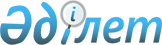 О корректировке ставок Единого таможенного тарифа таможенного союза в отношении материалов, используемых в производстве солнечных модулей
					
			Утративший силу
			
			
		
					Решение Комиссии таможенного союза от 20 мая 2010 года № 278. Утратило силу решением Комиссии таможенного союза от 9 декабря 2011 года № 859

      Сноска. Утратило силу решением Комиссии таможенного союза от  09.12.2011 № 859 (вступает в силу с 01.01.2012).      Комиссия таможенного союза решила:



      1. Внести в Единый таможенный тариф таможенного союза (приложение 1 к Решению Комиссии таможенного союза от 27 ноября 2009 г. № 130) следующие изменения:



      а) исключить из единой Товарной номенклатуры внешнеэкономической деятельности таможенного союза подсубпозиции согласно Приложению № 1;



      б) включить в единую Товарную номенклатуру внешнеэкономической деятельности таможенного союза подсубпозиции согласно Приложению № 2;



      в) установить ставки ввозных таможенных пошлин согласно Приложению № 3.



      2. Настоящее Решение вступает в силу через 30 календарных дней после его официального опубликования Комиссией таможенного союза.Члены Комиссии таможенного союза:

Приложение № 1  

к Решению Комиссии 

таможенного союза 

от 20 мая № 278   

ПОДСУБПОЗИЦИИ,

исключаемые из единой Товарной номенклатуры

внешнеэкономической деятельности таможенного союза

Приложение № 2  

к Решению Комиссии 

таможенного союза 

от 20 мая № 278   

ПОДСУБПОЗИЦИИ,

включаемые в единую Товарную номенклатуру

внешнеэкономической деятельности таможенного союза

Приложение № 3   

к Решению Комиссии 

таможенного союза 

от 20 мая № 278   

С Т А В К И

ввозных таможенных пошлин
					© 2012. РГП на ПХВ «Институт законодательства и правовой информации Республики Казахстан» Министерства юстиции Республики Казахстан
				От Республики

БеларусьОт Республики

КазахстанОт Российской

ФедерацииА. КобяковУ. ШукеевИ. ШуваловКод ТН ВЭД
Наименование позиции
Доп. ед. изм.
7007 19 800 0– – – прочеем28541 40 900 0– – прочиештКод ТН ВЭД
Наименование позиции
Доп. ед. изм.
7007 19 800– – – прочее:7007 19 800 1– – – – в форме прямоугольника со

сторонами размером не менее 650 мм,

но не более 2200 мм, толщиной не

менее 3,2 мм, но не более 10 мм, с

содержанием оксидов железа не более

0,02 %, с рифленой или волнообразной

или пирамидальной поверхностьюм27007 19 800 9– – – – прочеем28541 40 900– – прочие:8541 40 900 1– – – элементы солнечные кремниевые

кристаллические в форме квадрата

имеющего или не имеющего срезанные

углы) со сторонами размером 155 х 155

мм и более, не собранные в модули и

не вмонтированные в панелишт8541 40 900 9– – – прочиештКод ТН ВЭД
Наименование позиции
Ставка ввозной

таможенной пошлины

(в процентах от

таможенной

стоимости либо

в евро, либо в

долларах США)
7007 19 800 1– – – – в форме прямоугольника со

сторонами размером не менее 650 мм,

но не более 2200 мм, толщиной не

менее 3,2 мм, но не более 10 мм, с

содержанием оксидов железа не более

0,02 %, с рифленой или

волнообразной или пирамидальной

поверхностью57007 19 800 9– – – – прочее158541 40 900 1– – – элементы солнечные кремниевые

кристаллические в форме квадрата

имеющего или не имеющего срезанные

углы) со сторонами размером 155 х

155 мм и более, не собранные в

модули и не вмонтированные в панели08541 40 900 9– – – прочие10